Положениеоб информационной открытостиМДОУ «Детский сад №22 комбинированного вида»Общие положения.МДОУ «Детский сад №22 комбинированного вида» (далее- ДОО) обеспечивает открытость и доступность информации о своей деятельности в соответствии с законодательством РФ.Настоящее положение разработано с учетом требований Федерального закона от 29.12.2012 № 273-ФЗ «Об образовании в Российской Федерации», Федерального закона от 12.01.1996 № 7-ФЗ «О некоммерческих организациях», постановления Правительства РФ от 10.07.2013 № 582 «Об утверждении правил размещения на официальном сайте образовательной организации в информационно-телекоммуникационной сети «Интернет» и обновления информации об образовательной организации», приказа Минобрнауки России от 22.01.2014 № 32 «Об утверждении порядка приема граждан на обучение по образовательным программам начального общего, основного общего и среднего общего образования», приказа Минобрнауки России от 12.03.2014 № 177 «Об утверждении порядка и условий осуществления перевода обучающихся из одной организации, осуществляющей образовательную деятельность по образовательным программам начального общего, основного общего и среднего общего образования, в другие организации, осуществляющие образовательную деятельность по образовательным программам соответствующих уровня и направленности», приказа Минфина России от 21.07.2011 № 86н «Об утверждении порядка предоставления информации государственным (муниципальным) ДОО, ее размещения на официальном сайте в сети Интернет и ведения указанного сайта» (для государственных и муниципальных учреждений).Настоящее Положение определяет:перечень раскрываемой информации ДОО;способы и сроки обеспечения открытости и доступности информации ДОО;ответственность ДОО.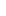 Перечень информации, способы и сроки обеспечения ее открытостии доступностиДОО обеспечивает открытость и доступность информации путем ее размещения:на информационных стендах ДОО;на официальном сайте ДОО;Перечень	обязательных	к	раскрытию	сведений	о	деятельности ДОО:дата создания ДОО;информация об учредителе, учредителях ДОО, месте нахождения ДОО и ее филиалов (при наличии), режиме, графике работы, контактных телефонах и адресах электронной почты;информация о структуре и органах управления ДОО;информация о реализуемых дополнительных общеобразовательных общеразвивающих программах по направленностям, предусмотренных соответствующей образовательной программой;информация о численности обучающихся по реализуемым дополнительным общеобразовательным общеразвивающим программам за счет бюджетов субъектов РФ, местных бюджетов и по договорам об образовании за счет средств физических и (или) юридических лиц;информация о языках образования;информация	о	руководителе	ДОО,	его	заместителях, руководителях филиалов ДОО (при их наличии);информация	о	персональном	составе	педагогических	работников	с указанием уровня образования, квалификации и опыта работы;информация о материально-техническом обеспечении ДОО;информация о количестве вакантных мест для приема (перевода) по каждой общеобразовательной программе (на места, финансируемые из бюджетов субъектов РФ, местных бюджетов, по договорам об образовании за счет средств физических и (или) юридических лиц);информация о наличии и условиях предоставления обучающимся мер социальной поддержки;информация об объеме образовательной деятельности, финансовое обеспечение которой осуществляется за счет бюджетных ассигнований бюджетов субъектов РФ, местных бюджетов, по договорам об образовании за счет средств физических и (или) юридических лиц;информация о поступлении финансовых и материальных средств и об их расходовании по итогам финансового года;информация о размещении заказов на поставки товаров, выполнение работ, оказание услуг согласно Федеральному закону от 05.04.2013 № 44-ФЗ «О контрактной системе в сфере закупок товаров, работ, услуг для обеспечения государственных и муниципальных нужд», Федеральному закону от 18.07.2011 № 223-ФЗ «О закупках товаров, работ, услуг отдельными видами юридических лиц» (вправе разместить).	Обязательны к открытости и доступности копии следующих документов ДОО:Устав ДОО;лицензия на осуществление образовательной деятельности (с приложениями);план финансово-хозяйственной деятельности ДОО, утвержденный в установленном законодательством порядке;локальные нормативные акты, в т. ч. правила внутреннего распорядка обучающихся, правила внутреннего трудового распорядка, коллективный договор;отчет о результатах самообследования;документ о порядке оказания платных образовательных услуг, в т. ч. образец договора об оказании платных образовательных услуг;предписания	органов,	осуществляющих	государственный	контроль (надзор) в сфере образования, отчеты об исполнении таких предписаний;примерная форма заявления о приеме;уведомление о прекращении деятельности.ДОО обеспечивает открытость и доступность документов, определенных п. 2.3, путем предоставления через официальный сайт  электронных копий следующих документов:решение учредителя о создании ДОО;учредительные документы ДОО;свидетельство о государственной регистрации ДОО;решения учредителя о назначении руководителя ДОО;положение о филиалах, представительствах ДОО (при наличии филиалов, представительств);муниципальное задание на оказание услуг (выполнение работ);план	финансово-хозяйственной	деятельности	ДОО;годовая бухгалтерская отчетность ДОО;отчет о результатах деятельности ДОО и об использовании закрепленного за ним муниципального имущества;сведения о проведенных в отношении ДОО контрольных мероприятиях и их результатах. ДОО также предоставляет в электронном структурированном виде;общую информацию об ДОО;информацию о муниципальном задании на оказание муниципальных услуг (выполнение работ) и его исполнении;информацию о плане финансово-хозяйственной деятельности;информацию об операциях с целевыми средствами из бюджета;информацию о результатах деятельности и об использовании имущества;сведения	о	проведенных	в	отношении	ДОО	контрольных мероприятиях и их результатах;информацию о годовой бухгалтерской отчетности ДОО.Требования к информации, размещаемой на официальном сайте ДОО, ее структура, порядок размещения и сроки обновления определяются положением об официальном сайте ДОО.Образовательная организация обеспечивает открытость следующихперсональных данных:а)	о	руководителе	ДОО,	его	заместителях,	руководителях филиалов ДОО(при их наличии), в т. ч.:фамилия, имя, отчество (при наличии) руководителя, его заместителей;должность руководителя, его заместителей;контактные телефоны;адрес электронной почты;б)	о персональном составе педагогических работников с указанием уровня образования, квалификации и опыта работы, в т. ч.:фамилия, имя, отчество (при наличии) работника;занимаемая должность (должности);преподаваемые дисциплины;ученая степень (при наличии);ученое звание (при наличии);наименование направления подготовки и (или) специальности;данные	о	повышении	квалификации	и	(или)	профессиональной переподготовке (при наличии);общий стаж работы;стаж работы по специальности;Образовательная организация обязана по письменному требованию работника внести изменения в размещенную о нем информацию при условии предоставления подтверждающих документов.Ответственность образовательной организацииДОО осуществляет раскрытие информации (в т. ч. персональных данных) в соответствии с требованиями законодательства РФ.ДОО обеспечивает обработку и хранение информации о своих работниках, а также иных субъектах персональных данных способами, обеспечивающими максимальную защищенность такой информации от неправомерного использования в соответствии с требованиями Федерального закона от 27.07.2006 № 152-ФЗ «О персональных данных», Положением об обработке персональных данных.ДОО несет ответственность в порядке и на условиях, устанавливаемых законодательством РФ, за возможный ущерб, причиненный в результате неправомерного использования информации третьими лицами.«СОГЛАСОВАНО»Председатель профкома МДОУ «Детский сад №22 комбинированного вида» _________________ Н.А. ПурыскинаРассмотрено и одобрено                                                                                          на заседании Педагогического совета                              № 6    от « 26 » августа 2020г.                                                                               Протокол № _6 от « 26 »_августа_2020г                                 «УТВЕРЖДАЮ»                                                                                                                 Заведующая МДОУ «Детский сад №22                                                                                    комбинированного вида»______________С.А. Галушкина                                                                                             Приказ № 244/1 от «01»_сентября_2020г